3.3.5. Volumen von Quadern und Würfeln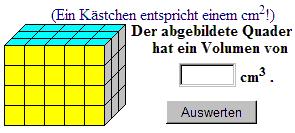 Von einem Quader mit den Seitenlängen a = 5 cm. b = 3 cm und c = 4 cm soll das Volumen bestimmt werden.Füllt man den Körper mit 1 cm3 großen Würfeln, so erkennt man, dass der Quader aus 5 · 3 · 4 = 60 Würfeln besteht.Wir merken uns:Das Volumen eines Quaders mit den Kantenlängen a, b und c kann berechnet werden mit der FormelV = a · b · cBeispiel:	geg.:	a = 5 cm	ges.: V		b = 3 cm		c = 4 cm	Lösg:	V = a · b · c		V = 5 cm · 3 cm · 4 cm		V = 60 cm3Da beim Würfel alle Seiten gleich lang sind, gilt für den Würfel die FormelV = a3